Publicado en  el 29/09/2014 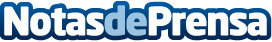 Fallece Pedro Blach, pionero del bádminton españolEl sábado 27 y tras luchar con una larga enfermedad ha fallecido Pedro Víctor Blach Braña, figura relevante en la historia del bádminton español. En nombre de todo el bádminton español, la Federación Española de Bádminton comparte el dolor de su familia y recuerda con entrañable afecto al que con su esfuerzo y sacrificio dedicó gran parte de su vida al bádminton nacional.Datos de contacto:Nota de prensa publicada en: https://www.notasdeprensa.es/fallece-pedro-blach-pionero-del-badminton_1 Categorias: Otros deportes http://www.notasdeprensa.es